4 November 2022Dear Member,An Update to the Call for Nominations to Victorian Mental Illness Awareness Council Committee of ManagementI am writing to advise that the Victorian Mental Illness Awareness Council (VMIAC, ABN 28 642 080 520) will be holding its Annual General Meeting (AGM) on 24 November 2022 simultaneously online and in person in Carlton, Victoria. A formal notice of the AGM will be provided soon.An election of members of the VMIAC Committee will be held at the AGM. The VMIAC Committee invites nominations for the following positions:Deputy ChairSecretaryOrdinary members (4 positions)Overall, 6 Committee positions will be up for election. Please note that the position of Treasurer is no longer up for election, and the number of available committee positions have been reduced from eight to six to align with VMIAC Rules.Nomination EligibilityEligibility for nomination is defined in Section 48 of the VMIAC Rules. Nominees must be 18 years old or older and is a registered voting member of VMIAC. Associate members are not eligible for election to the Committee. Nomination CriteriaThe Committee is seeking nominations from consumers with demonstrated experience or an understanding of not-for-profit governance. Nominees must be prepared to commit up to 2 days per month to serve on the Committee and participate in at least one sub-committee or working group. Current sub-committees include: Finance, Audit and Risk Management; Human Rights Strategic Advocacy; Membership; and Consumer Research. Nominees must also be available for the first post-AGM Committee meeting in December 2022. The Committee would benefit from nominees with the following skills and expertise:Financial and accountingLegal and governanceFundraising and philanthropyHuman resources and industrial relationsLegal and human rights expertiseResearch and publishingThe Committee encourages nominations from people who:identify as Aboriginal and/or Torres Strait Islander;identify as a person of colour;identify as someone with lived experience as an asylum seeker or refugee;identify as a member of a minority, marginalised or disadvantaged community;are under the age of 25;  are from a rural or regional area;identifies as LGBTQIA+How to NominateTo be considered for the Committee, nominees must:Complete and submit a nomination form (in Word or PDF) addressed to Tom Wood, Secretary of VMIAC (secretary@vmiac.org.au). The nomination form must be supported by two VMIAC members. Nominations must be received by no later than 5pm on Friday 10 November 2022. Attend the AGM on 24 November 2022 and provide a brief spoken statement at the AGM. If unable to attend, a proxy must be appointed to speak on the nominee’s behalf.Questions Should you have any queries please contact VMIAC at reception@vmiac.org.au or call us on (03) 9380 3900.Warm regards,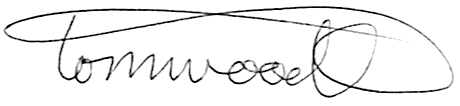 Tom WoodSecretaryVictorian Mental Illness Awareness Council